Influência dos raios ultravioleta no processo de replicação do DNA do microorganismo Bacillus subtilisMaria Margarida Cunha Pereira da SilvaTrabalho Final de Mestrado para obtenção do grau de 
Mestre em Engenharia BiomédicaOrientadoresMaria Manuel da Costa Ferraz (ISEL)António Francisco da Assunção Capelo (ESTeSL)JúriJunho de 2017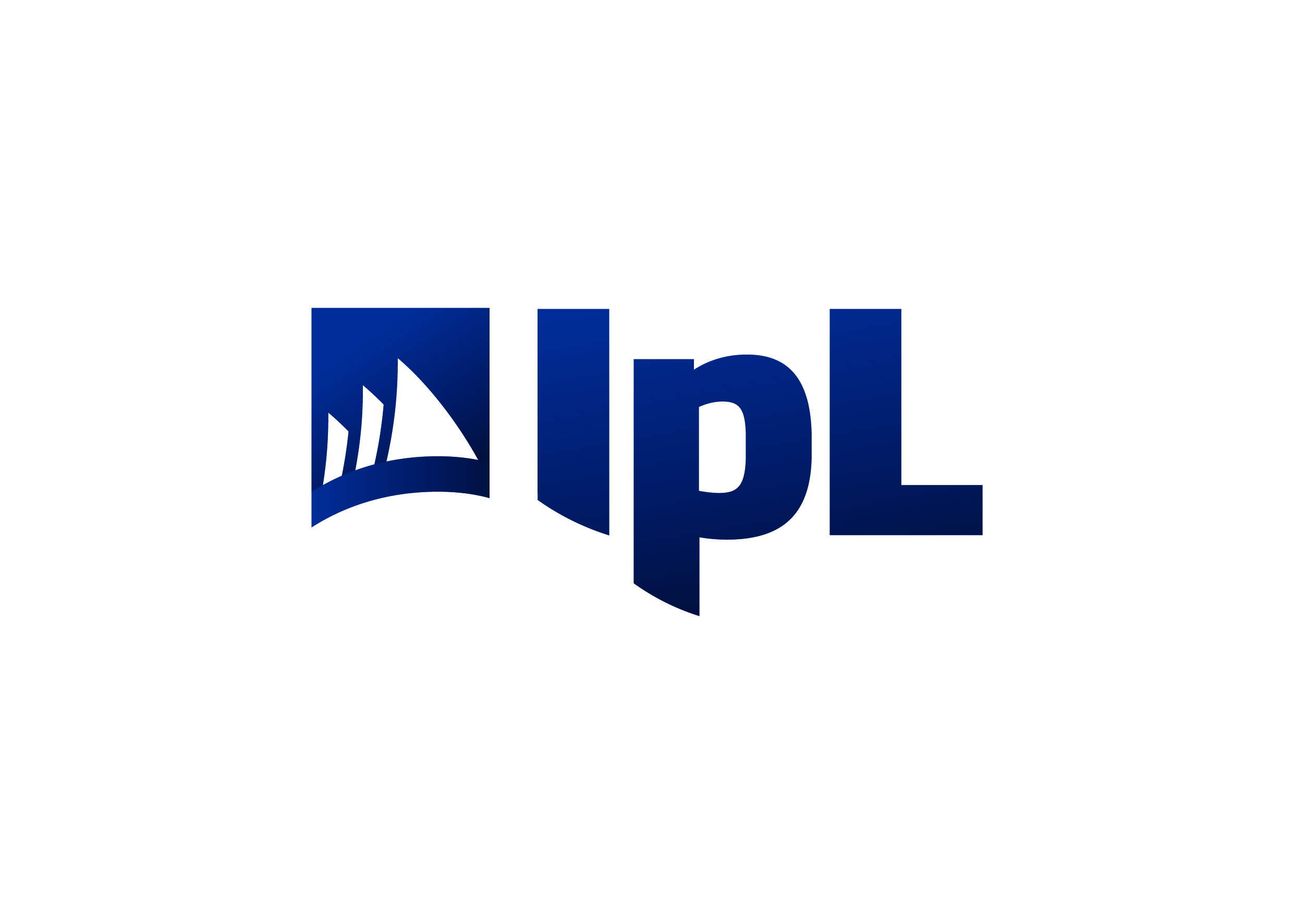 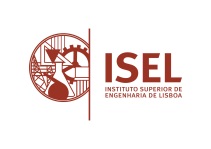 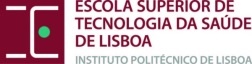 INSTITUTO POLITÉCNICO DE LISBOAInstituto Superior de Engenharia de LisboaEscola Superior de Tecnologia da Saúde de Lisboa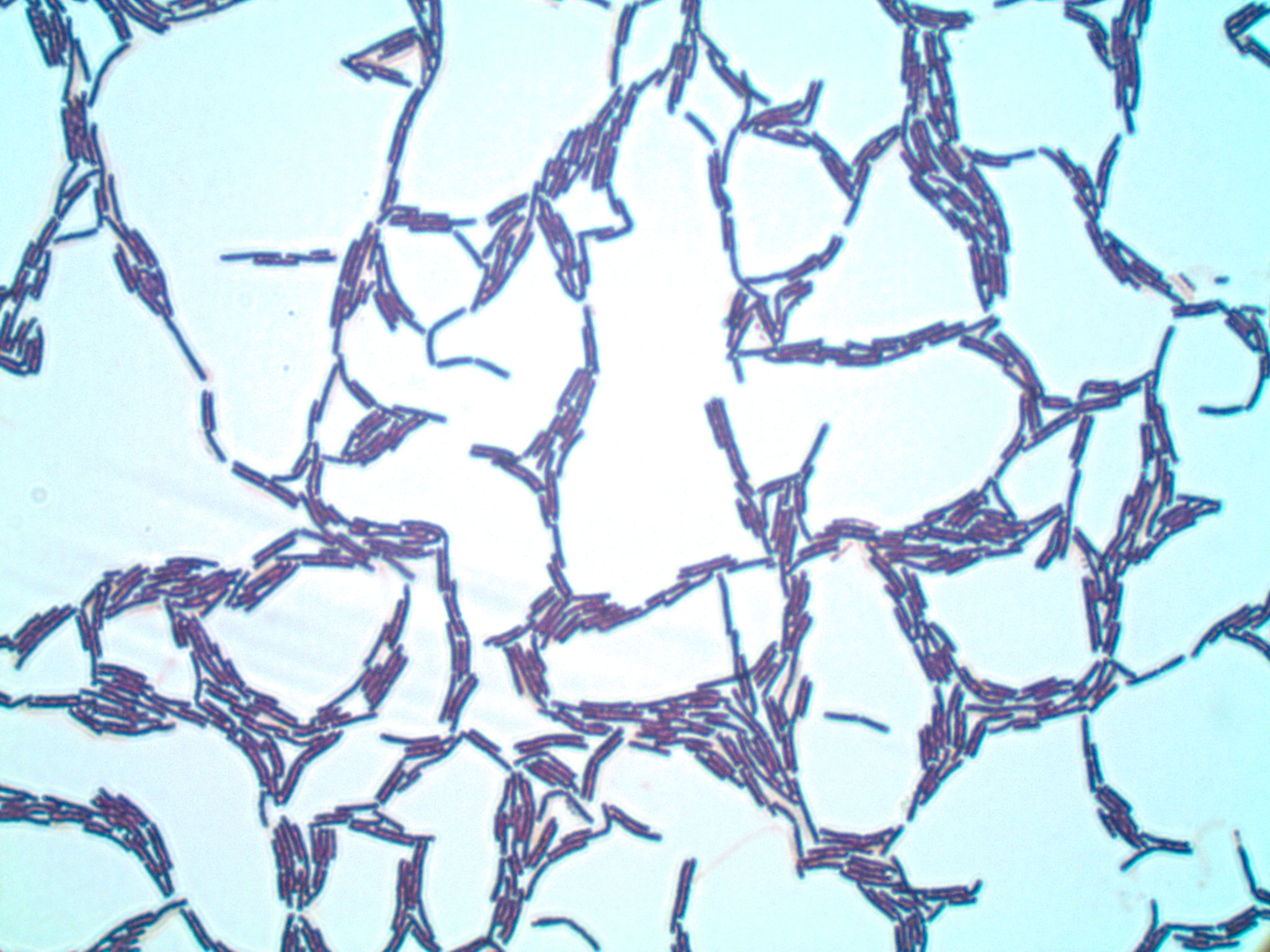 Presidente:Cecília da Cruz CaladoVogais:António João da Cruz SarmentoMaria Manuel da Costa Ferraz